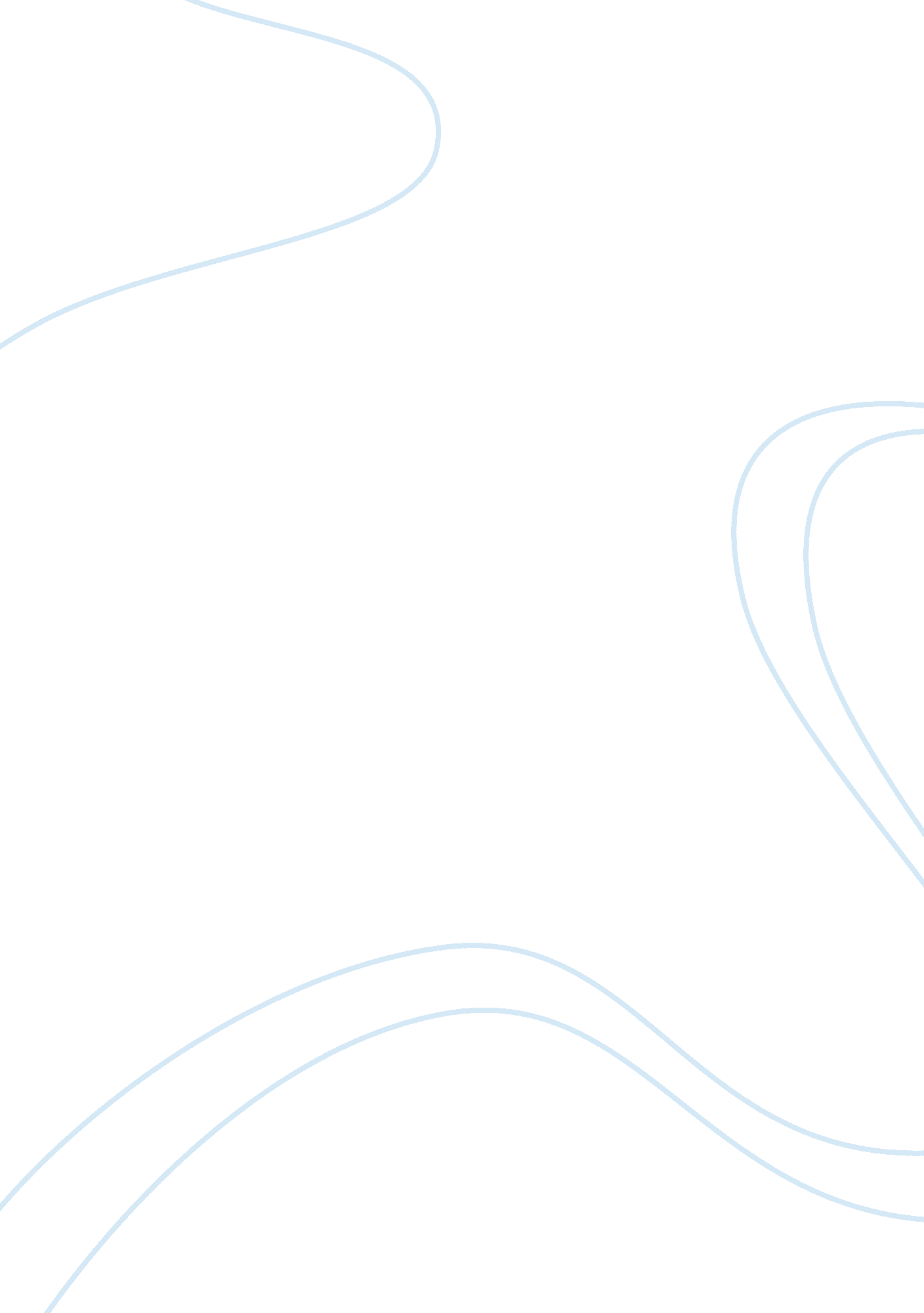 Background of the studyScience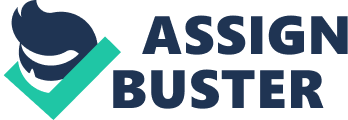 Physics is usually taught in high school and college students nowadays. It would not be easy to teach Physics in a child especially it is asciencesubject that usually hates by many students. The researchers want to create and make a website that children of all ages would love and learn a lot in an enjoyable way. a. Purpose To create a website about physics for children that involves games, trivia, stories, and other things that is possible for the researcher to make. To establish studying a lesson in an enjoyable way. Also to support parents and teachers in nurturing their kid's intelligence in science subjects especially physics. For the kids to know some interesting and knowledgeable news and events in the science world. And last to b. Procedure Used First finding information on the internet and some references like books that would satisfy the researcher's idea about the concept of theirinvestigatory projectand website. Ask some professional and ordinary people about the value of this study for the researcher to gather ideas and opinions from them. And the last check if there are possible materials to be used for this research for the successful result of this investigatory. c. Results In finding a suitable title for the researcher's investigatory project and the main concept to do it is by creating a website the researchers finally decided to make a website for kids. It is an advanced studying physics in an enjoyable way. d. Conclusion The researchers there to conclude that it is better to create a website for children as an investigatory project to be unique and original in some aspects. It is also fun, knowledgeable, and interesting to do. ACKNOWLEDGEMENT The researcher would like to thank God for guiding and guarding us in doing this Investigatory Project. He guides us all through the way from the beginning when we are still finding data, details, and information. The researchers would also want to thank our parents for supporting us emotionally and financially. They were always there every step of the way. Also, the researcher would like to acknowledge the parents of Diane for letting the researcher use the computer is doing the website and typing the documentation. The researcher would also want to thank there professor who approves there abstract. We really appreciate it because we did an abstract only once while other groups are not. A historical approach to the development of physical theories and technological advances is adopted to highlight the humanistic aspect of science. In many instances, the evolution of concepts, principles, and theories is described to make you aware of the contributions of some great physicists and technologists in pushing forward the frontiers of knowledge. Physics is the branch of science that deals with the interaction between matter and energy. Understanding of its basic principles enhance your daily life and the application of physics principles pave the way to development. Life situations where these physical theories meaningful. Technological devices are presented to keep abreast of advances inscience and technology. These will help people to cope with the demands of the knowledge-based society of the century. The Internet is a big help for those people who wants to gather knowledge in physics in a more convenient and easy way. These are many available websites about physics that offer information, knowledge, and comments. This website tackled about the physics principles in a more advanced way. Many students usually depend on the internet and there are also children, elementary students who want to study physics. So here goes a website for children, an advanced studying of physics with less pressure and enjoyable. A. Background of the Study B. Statement of the Problem/Objectives How to create a website that is child friendly and reliable as a reference source of information for students. Easy to use, understand at the same time complete with each content’s clarity. How to establish trivia’s about physics in a way that is easy to understand. Short sentence but full of knowledge. How to provide physicist stories about physics history story in a delightful way. Stories with pictures for better understanding,  What topics about physics should be included in the website for it to be valuable and knowledgeable. Why it is important to create a children's website about physics forprimary and secondarystudents. Objectives A. To increase the knowledge and improve the abilities and skills of the children. B. To prepare them for upcoming (or complex or difficult) lessons. C. Significance of the study D. Scope and Limitation This study may help to improve thehealthand well being of a child. It will guide the child to do good things and avoid bad things. The benefit of this study for the children is to have good health and physically fit body, that can help them in their daily living and till the time will come that they are already grown-ups. E. Review of related literature The National Children’s Study will examine the effects of environmental influences on the health and development of more than 100, 000 children across the United States, following them from before birth until age 21. The goal of the study is to improve the health and well-being of children. The Study defines “ environment” broadly and will take a number of issues into account, including: natural and man-made environmental factors biological and chemical factors physical surroundings social factors behavioral influences and outcomes genetics cultural andfamilyinfluences and differences in geographic locations Researchers will analyze how these elements interact with each other and what helpful and/or harmful effects they might have on children’s health. By studying children through their different phases of growth and development, researchers will be better able to understand the role of these environmental factors on health and disease. The Study will also allow scientists to find the differences that exist between groups of people, in terms of their health, health care access, disease occurrence, and other issues, so that these differences or disparities can be addressed. The National Children’s Study will be one of the richest research efforts geared towards studying children’s health and development and will form the basis of child health guidance, interventions, and policy for generations to come. Findings from the Study will be made available as the research progresses, making potential benefits known to the public as soon as possible. METHODOLOGY A. Materials and Equipment’s The materials needed are the following: Adobe Dreamweaver (formerly Macromedia Dreamweaver) is a web development application originally created by Macromedia, and is now developed by Adobe Systems, which acquired Macromedia in 2005. Dreamweaver is available for both Mac and Windows operating systems. Recent versions have incorporated support for web technologies such as CSS, JavaScript, and various server-side scripting languages and frameworks including ASP, ColdFusion, and PHP. Adobe Photoshop is a graphics editing program developed and published by Adobe Systems Incorporated. Adobe's 2003 " Creative Suite" rebranding led to Adobe Photoshop 8's renaming to Adobe Photoshop CS. Thus, Adobe Photoshop CS5 is the 12th major release of Adobe Photoshop. The CS rebranding also resulted in Adobe offering numerous software packages containing multiple Adobe programs for a reduced price. Adobe Photoshop is released in two editions: Adobe Photoshop, and Adobe Photoshop Extended, with the Extended having extra 3D image creation, motion graphics editing, and advanced image analysis features. 